Одна задача, 26-й вариант, если возможно - сообщайте об изменениях в статусе заказа через смс и сообщения на сайте, но не через звонки.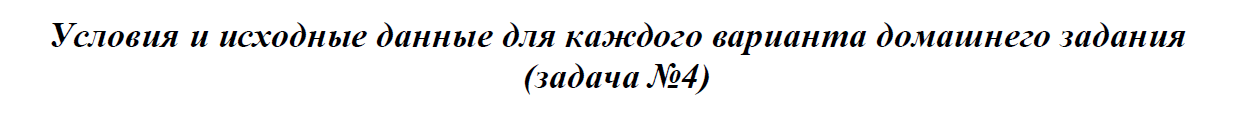 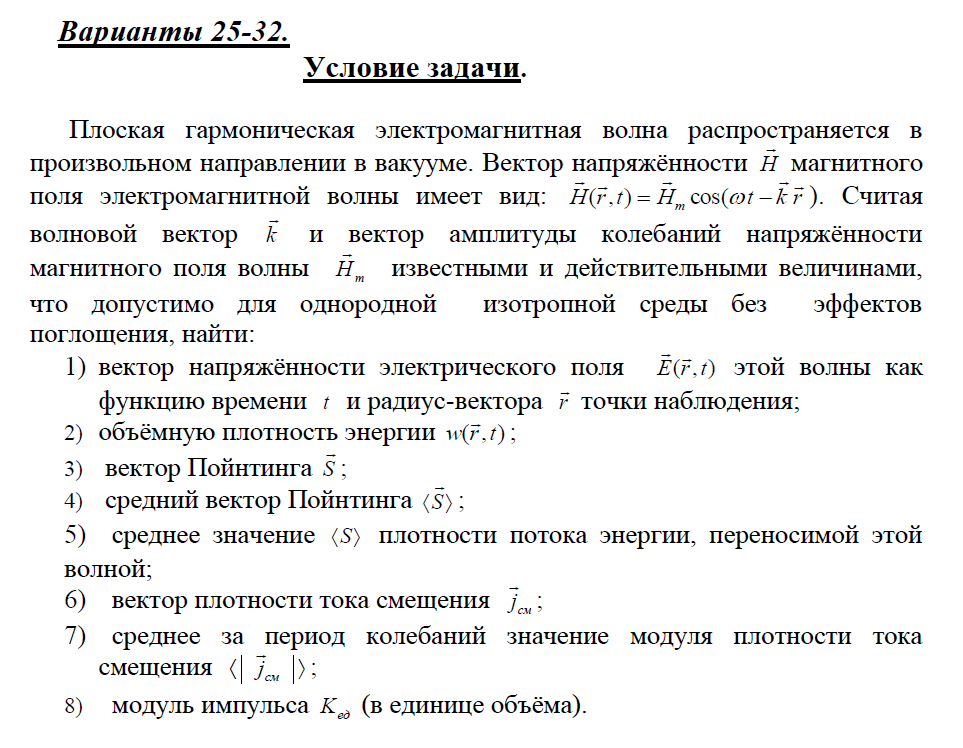 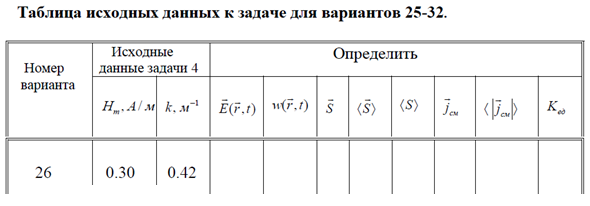 